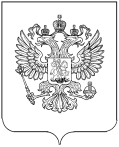 РОССТАТтерриториальный орган федеральной службы государственной статистики по удмуртской республике (УДМУРТСТАТ)П Р И К А З30 декабря 2021 г.                          	                                                      № 178_ИжевскОб утверждении состава комиссии по соблюдению требований к служебному поведению государственных гражданских служащих и урегулированию конфликта интересов в Территориальном органе Федеральной службы государственной статистики по Удмуртской Республике  (далее – Удмуртстат)В соответствии с федеральными законами от 27 июля 2004 г. № 79-ФЗ «О государственной гражданской службе Российской Федерации», от 25 декабря 2008 г. № 273-ФЗ «О противодействии коррупции», Указом Президента Российской Федерации от 1 июля 2010 года № 821 «О комиссиях по соблюдению требований к служебному поведению федеральных государственных гражданских служащих и урегулированию конфликта интересов», приказом Росстата от 24 февраля 2016 г. № 80 «Об утверждении Порядка формирования и деятельности комиссий по соблюдению требований к служебному поведению федеральных государственных гражданских служащих территориальных органов Федеральной службы государственной статистики и урегулированию конфликта интересов», п р и к а з ы в а ю: 1. Утвердить состав комиссии по соблюдению требований к служебному поведению федеральных государственных гражданских служащих Удмуртстата и урегулированию конфликта интересов согласно приложению.2. Считать утратившим силу приказ Удмуртстата от 6 декабря 2019 г. № 182 «Об утверждении состава комиссии по соблюдению требований к служебному поведению федеральных государственных гражданских служащих Удмуртстата и урегулированию конфликта интересов».	3. Контроль за исполнением настоящего приказа оставляю за собой.Руководитель					             Е.А. Данилов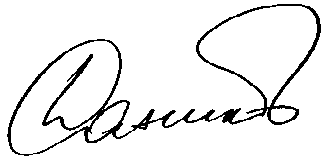 								Приложение 								к приказу Удмуртстата								от 30 декабря 2021 г. № 178Состав комиссии по соблюдению требований к служебному поведению государственных гражданских служащих Удмуртстата и урегулированию конфликта интересов Миронова Елена Аркадьевна	заместитель руководителя Удмуртстата							(председатель комиссии)Переверзин Сергей Николаевич	заместитель руководителя Удмуртстата(заместитель председателя комиссии)Жмакина Галина Васильевна			заместитель начальника Административного отдела(секретарь комиссии)Ивонина Елена Владимировна	начальник Административного отделаФилимонцева Ирина Геннадьевна	главный специалист-эксперт отдела статистики предприятий, ведения статистического регистра и общероссийских классификаторовШмыкова Ольга Вячеславовна		главный специалист-экспертАдминистративного отделаЧазова Ирина Юрьевна	заведующий кафедрой государственной службы и управления персоналом Института экономики и управления Удмуртского государственного университета, доктор экономических наук  (по согласованию)Тенсин Максим Владимирович 	исполняющий обязанности директора Ижевского филиала «Российской академии народного хозяйства и государственной службы при Президенте Российской Федерации, к.и.н., доцент, (по согласованию)